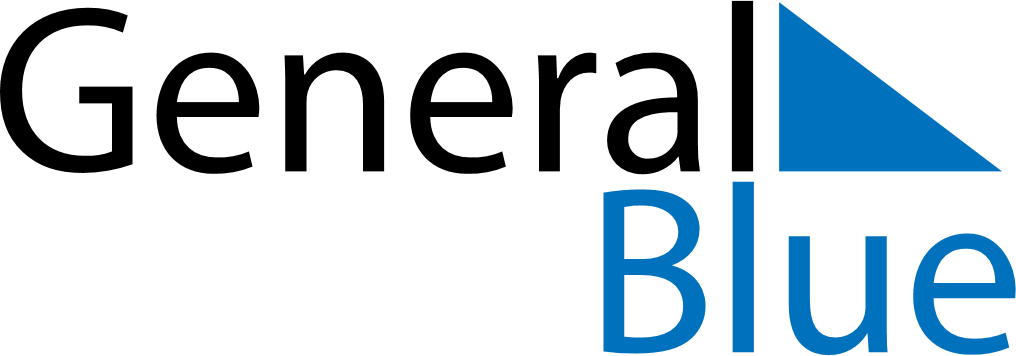 November 2018November 2018November 2018November 2018SingaporeSingaporeSingaporeMondayTuesdayWednesdayThursdayFridaySaturdaySaturdaySunday1233456789101011Deepavali121314151617171819202122232424252627282930